Cesena, 2/11/19Circolare 51-19Al personale ATA e docentep.c. all’ufficio personaleAlla DSGAOggetto: assemblea sindacale interna docenti e ATAE’ convocata su richiesta delle R.S.U.  d’Istituto  un’ assemblea sindacale interna  per i  docenti e ATA, nel plesso Comandini, aula Polivalente, per il giorno:LUNEDI’ 11 NOVEMBREdalle ore 12 alle ore 13 ASSEMBLEA DOCENTI dalle ore 13.30 alle ore 14.30 ASSEMBLEA PERSONALE ATAcon il seguente ordine del giorno:Contrattazione di Istituto 2019/2020Orari CS entrambi i plessiSecondo le norme vigenti si richiede la dichiarazione preventiva di partecipazione entro le ore 10,00 di giovedì’ 7 novembre, sugli appositi fogli firma in allegato. Disponibilità in portineria di entrambi i plessi.Le  R.S.U.  d’Istituto							Il DSASSEMBLEA PERSONALE DOCENTE E  ATA  11/11/19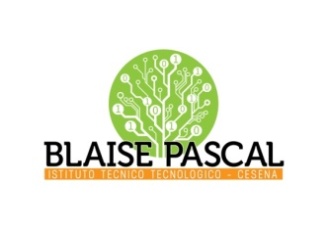 ISTITUTO Superiore 
Pascal/ComandiniP.le Macrelli, 100 
47521 Cesena 
Tel. +39 054722792 
Cod.fisc. 90076540401 - Cod.Mecc. FOIS01100L
FOIS01100L@istruzione.itFOIS01100L@pec.istruzione.it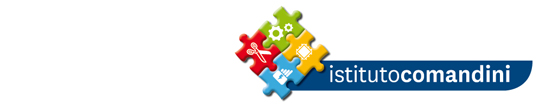 cognomenomefirma per adesione